Publicado en  el 27/12/2016 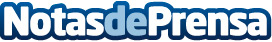 El último informe anual de Tendencias de Ford indica cambios en las prioridades de los compradoresEntre otras conclusiones, Ford apunta a que los cambios sociales tienen un impacto claro en la industria del automóvilDatos de contacto:Nota de prensa publicada en: https://www.notasdeprensa.es/el-ultimo-informe-anual-de-tendencias-de-ford Categorias: Automovilismo Consumo Industria Automotriz http://www.notasdeprensa.es